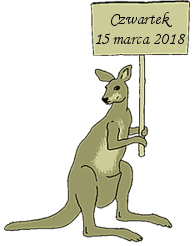 Konkurs zostanie przeprowadzany w następujących kategoriach:„Żaczek” – klasy 2. szkół podstawowych;„Maluch” – klasy 3. i 4. szkół podstawowych;„Beniamin” – klasy 5. i 6. szkół podstawowych;„Kadet” – klasy 7. szkół podstawowych i II gimnazjów;Chętni uczniowie proszeni są o zapisy u wychowawcy klasy (klasy I-III) lub u nauczyciela matematyki (klasy IV-VII) do 24.01.2018 roku. Podczas zapisu prosimy o wniesienie opłaty konkursowej w wysokości 9zł, która została ustalona przez Zarząd TUWiNM. Uczestnicy konkursu będą musieli również dostarczyć zgodę prawnego opiekuna na udział w konkursie.Wychowawcy klasy I-III proszeni są o imienne listy uczniów wraz z wpłatą.Iwona Mularczyk